TítuloTítulo en inglésEstos datos son completados por el Comité Editorial, una vez aprobado el documento. Recibido: 00-00-00    Aceptado: 00-00-00. Estos datos de contacto son completados por los autores, una vez aprobado el documento por parte del Comité Editorial. Contacto y correspondencia: Autor, DepartamentoUniversidad, Dirección postal, C.P. Ciudad. España.   ResumenIntroduzca su resumen. La extensión máxima es de 200 palabras y debe ajustarse al formato IMRYD, evitándose la inclusión de referencias bibliográficas y cuidando el lenguaje no sexista. Cualquier referencia a instrumentos editados por los propios autores o a personas implicadas en la experiencia, así como a referencias bibliográficas de los propios autores, deben aparecer como INSTRUMENTO1, PARTICIPANTE1, PRODUCTO1, INSTITUCIÓN1… La no anonimización de los documentos SUPONE el rechazo del documento por parte del Equipo Editorial.Palabras clave: Deben incluirse al final 4 palabras-clave escritas en ambos idiomas extraídas del Tesauro ERIC (https://eric.ed.gov/?ti=all) separadas por punto y coma. Abstract  Traducción en inglés.   Key words: Las palabras clave.(esta es la última línea de la primera página)1. Introducción (este título debe ser el primero de la segunda página del trabajo)Introduzca el texto, recordando no alterar el formato preestablecido en esta plantilla; de modo que, no separe párrafos con ningún espacio (ya está todo automático). Recuerde que debe utilizarse lenguaje no sexista a lo largo de todo el documento.Cualquier referencia a productos de los propios autores o a personas implicadas en la experiencia, así como a auto-referencias bibliográficas, deben aparecer como INSTRUMENTO1, PARTICIPANTE1, INSTITUCIÓN1… La no anonimización del manuscrito supondrá su rechazo por el Equipo Editorial.El documento no puede tener una extensión mayor de 6.000 palabras, incluyendo referencias bibliográficas (pero excluyendo anexos). 1.1 Primer tema relacionadoIntroduzca el texto, recordando no alterar el formato preestablecido en esta plantilla; de modo que, no separe párrafos con ningún espacio (ya está todo automático).1.2 Segundo tema relacionadoIntroduzca el texto, recordando no alterar el formato preestablecido en esta plantilla; de modo que, no separe párrafos con ningún espacio (ya está todo automático).2.  MétodoIntroduzca el texto, no separe epígrafes con ningún espacio, la plantilla ya tiene un formato específico. Si la estructura del marco metodológico no se ajusta a su trabajo, modifíquela, pero siguiendo las normas del paradigma de investigación que se ha adoptado en el trabajo.2.1. ContextoIntroduzca el texto, no separe epígrafes con ningún espacio, la plantilla ya tiene un formato específico.2.2. MuestraIntroduzca el texto, no separe epígrafes con ningún espacio, la plantilla ya tiene un formato específico.2.3. VariablesIntroduzca el texto, no separe epígrafes con ningún espacio, la plantilla ya tiene un formato específico.2.4. InstrumentoIntroduzca el texto, no separe epígrafes con ningún espacio, la plantilla ya tiene un formato específico.2.5. ProcedimientoIntroduzca el texto, no separe epígrafes con ningún espacio, la plantilla ya tiene un formato específico.3. ResultadosIntroduzca el texto, no separe epígrafes con ningún espacio, la plantilla ya tiene un formato específico.Introduzca el texto, no separe epígrafes con ningún espacio, la plantilla ya tiene un formato específico.Fuente: Ref. correspondienteIntroduzca el texto, no separe epígrafes con ningún espacio, la plantilla ya tiene un formato específico.Fuente: Ref. correspondienteIntroduzca el texto, no separe epígrafes con ningún espacio, la plantilla ya tiene un formato específico.  4. Discusión y conclusionesIntroduzca el texto, no separe epígrafes con ningún espacio, la plantilla ya tiene un formato específico.Financiación y agradecimientosEl nombre y código de la agencia financiadora son obligatorios si se han obtenido ayudas para realizar el trabajo; en este caso, debe incluir la autorización del comité de ética. En caso contrario, si se presenta una investigación no financiada, no se debe incluir agradecimientos.Referencias Revise la normativa de la revista al respecto (APA, la última edición es APA6; puede consultarla en:  http://www.apastyle.org ), para asegurarse que está todo correcto. Introduzca el texto, no con ningún espacio, la planilla ya tiene un formato específico para esta sección.Cualquier documento de los autores debe aparecer como Autor1, Autor2… Tal como aparece indicado en las Normas de LEEME. Toda mención a los autores debe ser sustituida por los términos descritos.El 80% de los documentos de esta sección deben pertenecer a revistas JCR-SCOPUS y deben incluirse referencias a documentos relacionados previamente publicados por la revista LEEME. El incumplimiento de alguna de estas normas puede suponer la no aceptación definitiva por parte del Comité Editorial de la revista.Estos datos se introducen una vez aprobado el documento. AutorEmail@uv.esDepartamento Universidad Ciudad, EspañaORCID: no se publicarán documentos cuyos autores no tengan ORCIDSegundo autorEmail@uv.esDepartamento Universidad Ciudad, PaísORCID:doi: 10.7203/LEEME.Estos datos se introducen una vez aprobado el documento. AutorEmail@uv.esDepartamento Universidad Ciudad, EspañaORCID: no se publicarán documentos cuyos autores no tengan ORCIDSegundo autorEmail@uv.esDepartamento Universidad Ciudad, PaísORCID:doi: 10.7203/LEEME.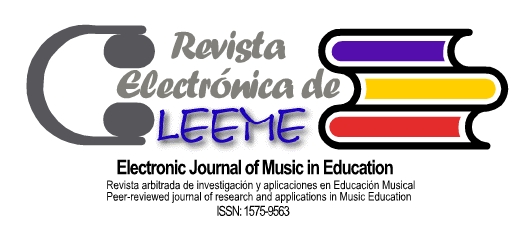 Fig. 1. Formato figura. Recuerde interponer un espacio entre la figura del texto. La figura debe tener la máxima resolución que sea posible, con un mínimo de 1980x1080 puntos. Este formato lo puede conseguir en un monitor de resolución HD.Tabla 1. Formato tablas. Recuerde separar un espacio la tabla del texto anterior y posteriorTabla 1. Formato tablas. Recuerde separar un espacio la tabla del texto anterior y posteriorTabla 1. Formato tablas. Recuerde separar un espacio la tabla del texto anterior y posteriorTabla 1. Formato tablas. Recuerde separar un espacio la tabla del texto anterior y posteriorTabla 1. Formato tablas. Recuerde separar un espacio la tabla del texto anterior y posteriorTabla 1. Formato tablas. Recuerde separar un espacio la tabla del texto anterior y posteriorREPRESENTACIÓNREPRESENTACIÓNREPRESENTACIÓNTotalNEGATIVANEUTRALPOSITIVATotalESCUELAURBANA A515931141ESCUELARURAL A7263770ESCUELARURAL B29233991ESCUELARURAL C442432ESCUELAURBANA B1061940165TotalTotal194129176499Tabla 2. Formato tablas. Recuerde separar un espacio la tabla del texto anterior y posteriorTabla 2. Formato tablas. Recuerde separar un espacio la tabla del texto anterior y posteriorTabla 2. Formato tablas. Recuerde separar un espacio la tabla del texto anterior y posteriorTabla 2. Formato tablas. Recuerde separar un espacio la tabla del texto anterior y posteriorTabla 2. Formato tablas. Recuerde separar un espacio la tabla del texto anterior y posteriorTabla 2. Formato tablas. Recuerde separar un espacio la tabla del texto anterior y posteriorREPRESENTACIÓNREPRESENTACIÓNREPRESENTACIÓNTotalNEGATIVANEUTRALPOSITIVATotalCINENIVEL 1 (Educación Primaria)28173883CINENIVEL 2 (Educación Secundaria Baja)609299251CINENIVEL 3 (Educación Secundaria Alta)1062039165TotalTotal194129176499